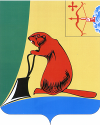 АДМИНИСТРАЦИЯ ТУЖИНСКОГО МУНИЦИПАЛЬНОГО РАЙОНА КИРОВСКОЙ ОБЛАСТИАДМИНИСТРАЦИЯ ТУЖИНСКОГО МУНИЦИПАЛЬНОГО РАЙОНА КИРОВСКОЙ ОБЛАСТИАДМИНИСТРАЦИЯ ТУЖИНСКОГО МУНИЦИПАЛЬНОГО РАЙОНА КИРОВСКОЙ ОБЛАСТИАДМИНИСТРАЦИЯ ТУЖИНСКОГО МУНИЦИПАЛЬНОГО РАЙОНА КИРОВСКОЙ ОБЛАСТИАДМИНИСТРАЦИЯ ТУЖИНСКОГО МУНИЦИПАЛЬНОГО РАЙОНА КИРОВСКОЙ ОБЛАСТИПОСТАНОВЛЕНИЕПОСТАНОВЛЕНИЕПОСТАНОВЛЕНИЕПОСТАНОВЛЕНИЕПОСТАНОВЛЕНИЕ15.05.2017№160пгт Тужапгт Тужапгт ТужаО внесении изменений в постановление администрации Тужинского муниципального района от 13.10.2015 № 374О внесении изменений в постановление администрации Тужинского муниципального района от 13.10.2015 № 374О внесении изменений в постановление администрации Тужинского муниципального района от 13.10.2015 № 374О внесении изменений в постановление администрации Тужинского муниципального района от 13.10.2015 № 374О внесении изменений в постановление администрации Тужинского муниципального района от 13.10.2015 № 374В связи с кадровыми изменениями администрация Тужинского муниципального района ПОСТАНОВЛЯЕТ:1. Внести в постановление администрации Тужинского муниципального района от 13.10.2015 № 374 «Об оперативной группе комиссии по предупреждению и ликвидации чрезвычайных ситуаций и обеспечению пожарной безопасности администрации Тужинского муниципального района» следующие изменения:1.1. Исключить из состава оперативной группы Отюгова Антона Юрьевича заведующего отделом жизнеобеспечения администрации Тужинского муниципального района.1.2. Включить в состав оперативной группы Перминова Александра Геннадьевича, ведущего специалиста по физической культуре и спорту администрации Тужинского муниципального района.1.3. Назначить старшим оперативной группы Перминова Александра Геннадьевича.2. Опубликовать настоящее постановление в бюллетене муниципальных нормативных правовых актов органов местного самоуправления Тужинского муниципального района Кировской области.В связи с кадровыми изменениями администрация Тужинского муниципального района ПОСТАНОВЛЯЕТ:1. Внести в постановление администрации Тужинского муниципального района от 13.10.2015 № 374 «Об оперативной группе комиссии по предупреждению и ликвидации чрезвычайных ситуаций и обеспечению пожарной безопасности администрации Тужинского муниципального района» следующие изменения:1.1. Исключить из состава оперативной группы Отюгова Антона Юрьевича заведующего отделом жизнеобеспечения администрации Тужинского муниципального района.1.2. Включить в состав оперативной группы Перминова Александра Геннадьевича, ведущего специалиста по физической культуре и спорту администрации Тужинского муниципального района.1.3. Назначить старшим оперативной группы Перминова Александра Геннадьевича.2. Опубликовать настоящее постановление в бюллетене муниципальных нормативных правовых актов органов местного самоуправления Тужинского муниципального района Кировской области.В связи с кадровыми изменениями администрация Тужинского муниципального района ПОСТАНОВЛЯЕТ:1. Внести в постановление администрации Тужинского муниципального района от 13.10.2015 № 374 «Об оперативной группе комиссии по предупреждению и ликвидации чрезвычайных ситуаций и обеспечению пожарной безопасности администрации Тужинского муниципального района» следующие изменения:1.1. Исключить из состава оперативной группы Отюгова Антона Юрьевича заведующего отделом жизнеобеспечения администрации Тужинского муниципального района.1.2. Включить в состав оперативной группы Перминова Александра Геннадьевича, ведущего специалиста по физической культуре и спорту администрации Тужинского муниципального района.1.3. Назначить старшим оперативной группы Перминова Александра Геннадьевича.2. Опубликовать настоящее постановление в бюллетене муниципальных нормативных правовых актов органов местного самоуправления Тужинского муниципального района Кировской области.В связи с кадровыми изменениями администрация Тужинского муниципального района ПОСТАНОВЛЯЕТ:1. Внести в постановление администрации Тужинского муниципального района от 13.10.2015 № 374 «Об оперативной группе комиссии по предупреждению и ликвидации чрезвычайных ситуаций и обеспечению пожарной безопасности администрации Тужинского муниципального района» следующие изменения:1.1. Исключить из состава оперативной группы Отюгова Антона Юрьевича заведующего отделом жизнеобеспечения администрации Тужинского муниципального района.1.2. Включить в состав оперативной группы Перминова Александра Геннадьевича, ведущего специалиста по физической культуре и спорту администрации Тужинского муниципального района.1.3. Назначить старшим оперативной группы Перминова Александра Геннадьевича.2. Опубликовать настоящее постановление в бюллетене муниципальных нормативных правовых актов органов местного самоуправления Тужинского муниципального района Кировской области.В связи с кадровыми изменениями администрация Тужинского муниципального района ПОСТАНОВЛЯЕТ:1. Внести в постановление администрации Тужинского муниципального района от 13.10.2015 № 374 «Об оперативной группе комиссии по предупреждению и ликвидации чрезвычайных ситуаций и обеспечению пожарной безопасности администрации Тужинского муниципального района» следующие изменения:1.1. Исключить из состава оперативной группы Отюгова Антона Юрьевича заведующего отделом жизнеобеспечения администрации Тужинского муниципального района.1.2. Включить в состав оперативной группы Перминова Александра Геннадьевича, ведущего специалиста по физической культуре и спорту администрации Тужинского муниципального района.1.3. Назначить старшим оперативной группы Перминова Александра Геннадьевича.2. Опубликовать настоящее постановление в бюллетене муниципальных нормативных правовых актов органов местного самоуправления Тужинского муниципального района Кировской области.Глава Тужинского муниципального районаГлава Тужинского муниципального района    Е.В. Видякина    Е.В. Видякина